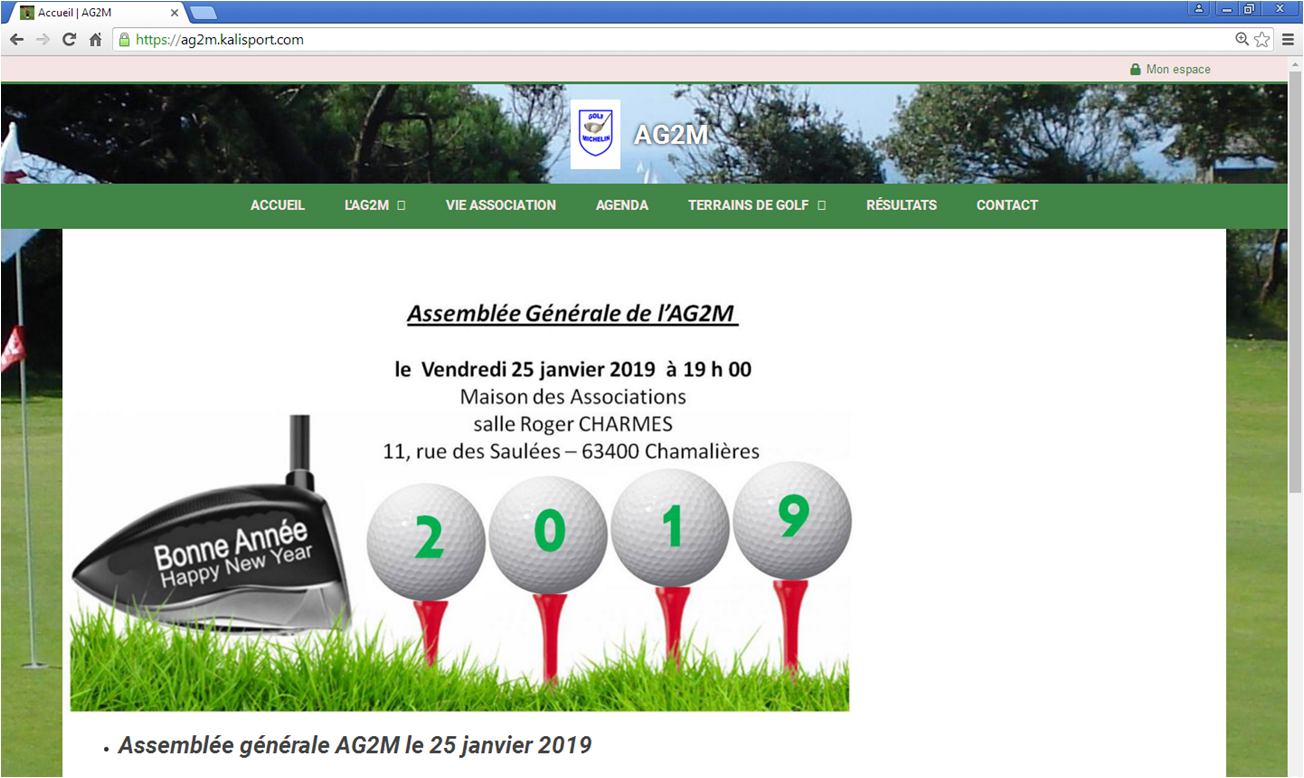 Principales fonctionnalités du site : Se tenir au courant de la vie de l’association 
  (articles divers, règlements, …) Calendrier des compétitions Trombinoscope Liste des golfs (avec adresse et carte) Résultats des rencontres Liens vers photos
 et surtout : inscription aux rencontres et repasRemarque pour les Smartphones : Le site est adapté pour être lisible également sur smartphone à partir de votre navigateur internet (ex : Safari pour pour les Iphones).Astuce :  vous pouvez créer un raccourci sur votre bureau pour y accéder directement !IMPORTANT : Le site comporte 2 espaces :Un espace public visible de tous : informations générales non confidentiellesUn espace privatif avec :Votre calendrier perso (les rencontres seront actives dans le calendrier uniquement après lancement des invitations *)Des informations sur les membres AG2M : trombinoscopeDes articles « privés » : CR des AGGuides du tournoi internationalPhotos de nos rencontresAutre …  Important :  vous devez être membre AG2M pour pouvoir obtenir un compte de connexion.
 voir menu « L’AG2M » - « Comment devnir membre »Une fois membre AG2M, remplir le formulaire ci-dessous pour vous inscrire : 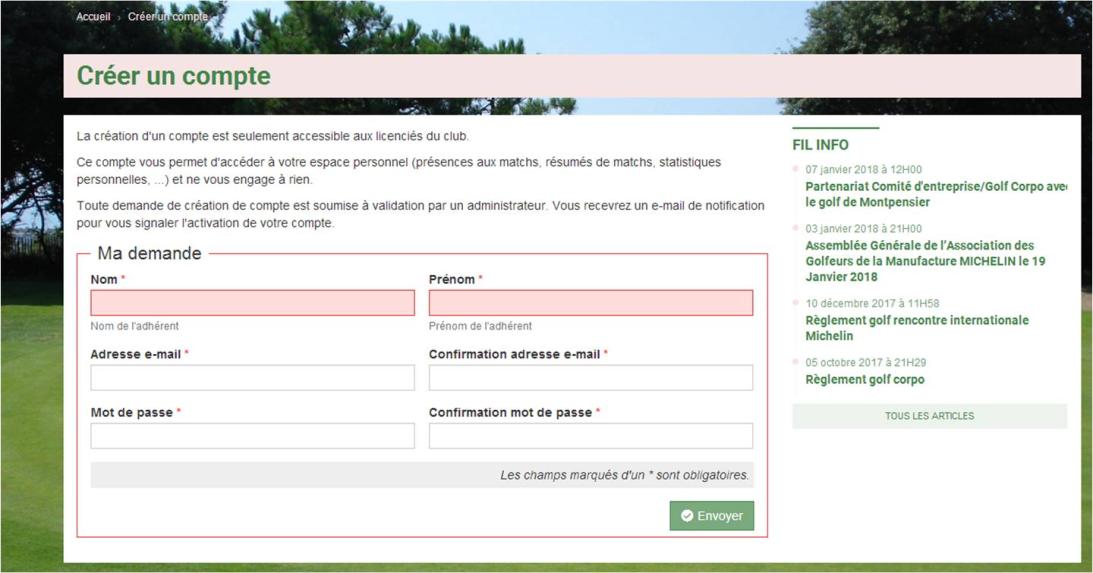 Vue du site avant connexion (vue « publique ») :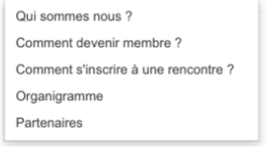 Vue du site après connexion : 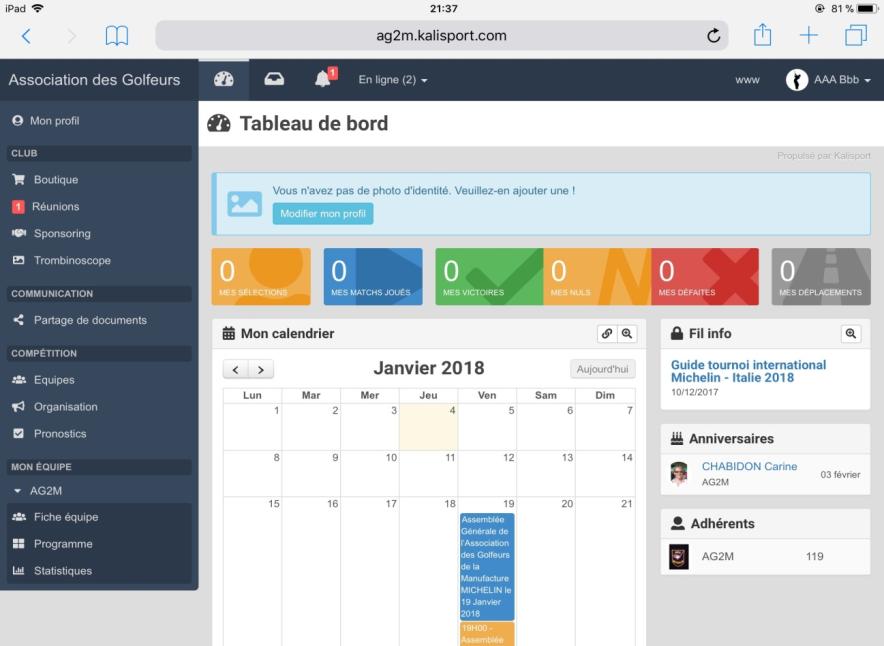 